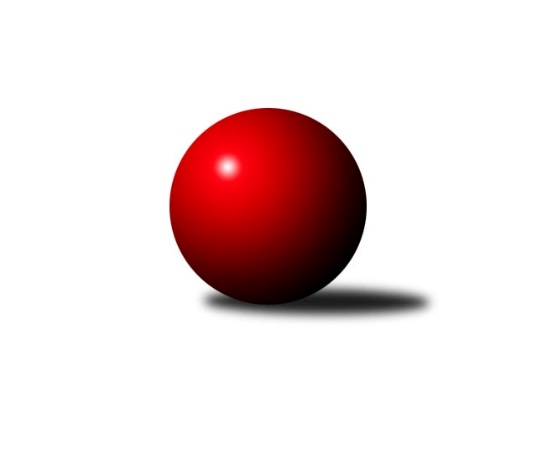 Č.14Ročník 2023/2024	10.3.2024Nejlepšího výkonu v tomto kole: 1700 dosáhlo družstvo: Slovan K.Vary DKrajská soutěž 1.třídy KV 2023/2024Výsledky 14. kolaSouhrnný přehled výsledků:TJ Šabina B	- Loko Cheb C	4:2	1523:1481	5.0:3.0	7.3.Slovan K.Vary D	- Kuželky Aš E	5:1	1700:1485	7.0:1.0	9.3.TJ Lomnice F	- TJ Jáchymov B	4:2	1592:1573	5.0:3.0	9.3.TJ Lomnice G	- Loko Cheb D 	4:2	1457:1398	5.0:3.0	10.3.Tabulka družstev:	1.	TJ Šabina B	13	10	0	3	48.5 : 29.5 	53.5 : 50.5 	 1540	20	2.	Slovan K.Vary D	12	9	0	3	46.5 : 25.5 	64.0 : 32.0 	 1573	18	3.	TJ Jáchymov B	13	9	0	4	49.0 : 29.0 	58.0 : 46.0 	 1543	18	4.	TJ Lomnice F	12	7	0	5	36.0 : 36.0 	50.5 : 45.5 	 1548	14	5.	Loko Cheb D	13	7	0	6	42.5 : 35.5 	56.0 : 48.0 	 1497	14	6.	So.Útvina B	12	4	1	7	32.0 : 40.0 	48.5 : 47.5 	 1465	9	7.	Loko Cheb C	13	4	0	9	34.5 : 43.5 	46.5 : 57.5 	 1515	8	8.	TJ Lomnice G	12	3	0	9	27.0 : 45.0 	39.0 : 57.0 	 1463	6	9.	Kuželky Aš E	12	2	1	9	20.0 : 52.0 	32.0 : 64.0 	 1431	5Podrobné výsledky kola:	 TJ Šabina B	1523	4:2	1481	Loko Cheb C	Petr Sedlák	 	 176 	 185 		361 	 0:2 	 411 	 	203 	 208		Daniel Hussar	Tereza Lorenzová *1	 	 151 	 197 		348 	 1:1 	 391 	 	204 	 187		Jana Hamrová	Aleš Lenomar	 	 207 	 209 		416 	 2:0 	 351 	 	171 	 180		Ivan Rambousek	Stanislav Květoň	 	 206 	 192 		398 	 2:0 	 328 	 	156 	 172		Jiří Marekrozhodčí: Gerhardt Brandlstřídání: *1 od 42. hodu Michaela PeškováNejlepší výkon utkání: 416 - Aleš Lenomar	 Slovan K.Vary D	1700	5:1	1485	Kuželky Aš E	Václav Hlaváč ml.	 	 230 	 257 		487 	 2:0 	 323 	 	164 	 159		Jan Doskočil	Luděk Stríž	 	 192 	 203 		395 	 2:0 	 360 	 	178 	 182		Františka Pokorná	František Korbel	 	 208 	 221 		429 	 2:0 	 398 	 	201 	 197		Anna Davídková	Robert Žalud	 	 181 	 208 		389 	 1:1 	 404 	 	216 	 188		Václav Viewegrozhodčí: Lukáš HolýNejlepší výkon utkání: 487 - Václav Hlaváč ml.	 TJ Lomnice F	1592	4:2	1573	TJ Jáchymov B	Kristýna Prouzová	 	 190 	 195 		385 	 1:1 	 399 	 	211 	 188		Hana Makarová	Filip Křivka	 	 185 	 193 		378 	 2:0 	 346 	 	169 	 177		Juraj Šándor	Jan Ritschel	 	 219 	 188 		407 	 1:1 	 404 	 	212 	 192		Štefan Mrenica	Kryštof Prouza	 	 206 	 216 		422 	 1:1 	 424 	 	219 	 205		Jiří Šedarozhodčí: Josef KoňarikNejlepší výkon utkání: 424 - Jiří Šeda	 TJ Lomnice G	1457	4:2	1398	Loko Cheb D 	Josef Zvěřina	 	 187 	 156 		343 	 2:0 	 280 	 	157 	 123		Josef Jančula	Petr Sacher	 	 162 	 194 		356 	 1:1 	 329 	 	176 	 153		Yvona Klepáček Mašková	Václav Basl	 	 161 	 197 		358 	 1:1 	 381 	 	199 	 182		Pavel Schubert	Jan Pollner	 	 216 	 184 		400 	 1:1 	 408 	 	185 	 223		Adolf Klepáčekrozhodčí: Josef ZvěřinaNejlepší výkon utkání: 408 - Adolf KlepáčekPořadí jednotlivců:	jméno hráče	družstvo	celkem	plné	dorážka	chyby	poměr kuž.	Maximum	1.	Václav Hlaváč  ml.	Slovan K.Vary D	427.07	294.7	132.3	6.2	6/6	(487)	2.	Stanislav Květoň 	TJ Šabina B	417.00	290.1	126.9	6.7	6/6	(456)	3.	Daniel Hussar 	Loko Cheb C	416.38	290.7	125.7	7.0	5/5	(464)	4.	Antonín Čevela 	So.Útvina B	414.50	286.0	128.5	7.8	5/6	(435)	5.	Jiří Šeda 	TJ Jáchymov B	412.60	287.3	125.3	5.3	5/6	(447)	6.	Ladislav Martínek 	TJ Jáchymov B	411.75	293.5	118.3	7.8	4/6	(453)	7.	Štefan Mrenica 	TJ Jáchymov B	411.16	290.5	120.7	7.3	5/6	(458)	8.	Jan Ritschel 	TJ Lomnice F	408.60	282.4	126.2	7.6	6/6	(425)	9.	Adolf Klepáček 	Loko Cheb D 	406.04	286.9	119.1	9.8	4/6	(479)	10.	Jakub Růžička 	Loko Cheb D 	403.93	273.3	130.7	6.9	5/6	(501)	11.	Václav Vieweg 	Kuželky Aš E	400.46	277.3	123.2	6.7	6/6	(450)	12.	Kryštof Prouza 	TJ Lomnice F	400.43	284.3	116.1	10.7	4/6	(443)	13.	Zdeněk Kříž  ml.	Slovan K.Vary D	395.81	281.0	114.8	8.8	4/6	(441)	14.	Aleš Lenomar 	TJ Šabina B	394.51	280.8	113.7	9.9	6/6	(422)	15.	Jan Pollner 	TJ Lomnice G	393.53	281.4	112.1	10.9	5/6	(422)	16.	Pavel Feksa 	Loko Cheb D 	393.11	279.9	113.3	10.5	5/6	(425)	17.	Milada Viewegová 	Kuželky Aš E	391.88	278.1	113.8	12.4	4/6	(430)	18.	Jana Hamrová 	Loko Cheb C	388.04	283.4	104.7	13.0	5/5	(451)	19.	Pavel Schubert 	Loko Cheb D 	386.86	275.2	111.7	11.6	5/6	(460)	20.	Kristýna Prouzová 	TJ Lomnice F	382.60	282.4	100.2	12.5	5/6	(421)	21.	Josef Zvěřina 	TJ Lomnice G	380.20	269.6	110.6	13.5	5/6	(402)	22.	Karel Pejšek 	So.Útvina B	374.54	278.7	95.8	14.7	6/6	(407)	23.	Martin Kopač 	Slovan K.Vary D	374.29	274.3	100.0	11.1	6/6	(413)	24.	Ivan Rambousek 	Loko Cheb C	372.23	268.8	103.4	13.7	4/5	(461)	25.	Michaela Pešková 	TJ Šabina B	370.75	266.3	104.5	12.3	4/6	(401)	26.	Anna Davídková 	Kuželky Aš E	370.25	274.5	95.8	15.7	6/6	(407)	27.	Petr Sedlák 	TJ Šabina B	369.44	265.4	104.1	11.4	6/6	(403)	28.	Samuel Pavlík 	Slovan K.Vary D	362.24	257.3	104.9	13.5	5/6	(377)	29.	Jitka Červenková 	So.Útvina B	360.79	257.9	102.9	13.8	6/6	(405)	30.	Petr Sacher 	TJ Lomnice G	356.20	263.6	92.6	16.0	5/6	(395)	31.	Juraj Šándor 	TJ Jáchymov B	355.58	258.8	96.8	17.7	6/6	(407)	32.	Václav Basl 	TJ Lomnice G	355.35	260.3	95.1	17.1	4/6	(415)	33.	Filip Křivka 	TJ Lomnice F	355.07	261.2	93.9	15.7	6/6	(384)	34.	Jaroslav Stulík 	TJ Jáchymov B	351.25	252.2	99.1	15.9	4/6	(374)	35.	Yvona Klepáček Mašková 	Loko Cheb D 	348.88	265.4	83.5	18.1	4/6	(396)	36.	Tereza Lorenzová 	TJ Šabina B	343.67	239.8	103.8	16.1	4/6	(376)	37.	Jiří Marek 	Loko Cheb C	341.73	256.4	85.3	16.1	5/5	(447)	38.	Josef Jančula 	Loko Cheb D 	332.95	255.5	77.5	20.2	5/6	(378)	39.	Miroslav Měřička 	TJ Lomnice G	326.56	247.8	78.8	17.8	4/6	(352)	40.	Františka Pokorná 	Kuželky Aš E	325.04	253.1	71.9	23.4	6/6	(379)	41.	Jan Doskočil 	Kuželky Aš E	324.00	231.5	92.5	17.0	4/6	(386)	42.	Monika Hejkalová 	So.Útvina B	295.13	229.4	65.8	27.5	4/6	(343)		Tomáš Beck  ml.	Slovan K.Vary D	459.00	303.0	156.0	3.0	1/6	(459)		František Korbel 	Slovan K.Vary D	413.50	289.3	124.2	9.8	1/6	(429)		Barbora Šimáčková 	TJ Lomnice F	411.75	284.0	127.8	12.3	2/6	(442)		Luděk Stríž 	Slovan K.Vary D	401.25	278.5	122.8	9.8	2/6	(411)		Tomáš Koubek 	TJ Lomnice F	400.00	294.0	106.0	13.0	1/6	(400)		Filip Kalina 	So.Útvina B	396.00	281.0	115.0	11.5	2/6	(400)		Hana Makarová 	TJ Jáchymov B	391.67	278.8	112.9	10.8	3/6	(421)		Robert Žalud 	Slovan K.Vary D	389.00	275.0	114.0	12.0	1/6	(389)		Vladimír Krýsl 	Loko Cheb C	377.83	265.3	112.5	12.8	2/5	(412)		Helena Pollnerová 	TJ Lomnice G	376.00	263.0	113.0	9.3	3/6	(391)		Šárka Cholopovová 	TJ Lomnice F	375.50	277.5	98.0	12.5	2/6	(396)		Vladimír Hudec 	So.Útvina B	374.50	276.0	98.5	13.5	2/6	(392)		František Repčík 	Kuželky Aš E	356.83	270.8	86.0	18.6	2/6	(417)		Pavel Sýkora 	So.Útvina B	355.50	256.7	98.8	13.8	3/6	(393)		Karel Drozd 	So.Útvina B	348.50	266.0	82.5	17.5	2/6	(352)		Martina Sobotková 	Slovan K.Vary D	346.00	276.0	70.0	19.0	1/6	(346)		Oksana Zagorskaia 	TJ Jáchymov B	256.00	185.0	71.0	32.0	1/6	(256)Sportovně technické informace:Starty náhradníků:registrační číslo	jméno a příjmení 	datum startu 	družstvo	číslo startu
Hráči dopsaní na soupisku:registrační číslo	jméno a příjmení 	datum startu 	družstvo	Program dalšího kola:15. kolo			-- volný los -- - TJ Šabina B	16.3.2024	so	9:00	TJ Jáchymov B - So.Útvina B	16.3.2024	so	9:00	Loko Cheb C - Slovan K.Vary D	16.3.2024	so	10:00	Kuželky Aš E - TJ Lomnice G	17.3.2024	ne	10:00	Loko Cheb D  - TJ Lomnice F	Nejlepší šestka kola - absolutněNejlepší šestka kola - absolutněNejlepší šestka kola - absolutněNejlepší šestka kola - absolutněNejlepší šestka kola - dle průměru kuželenNejlepší šestka kola - dle průměru kuželenNejlepší šestka kola - dle průměru kuželenNejlepší šestka kola - dle průměru kuželenNejlepší šestka kola - dle průměru kuželenPočetJménoNázev týmuVýkonPočetJménoNázev týmuPrůměr (%)Výkon8xVáclav Hlaváč ml.Slovan KV D4878xVáclav Hlaváč ml.Slovan KV D124.744874xFrantišek KorbelSlovan KV D4294xJiří ŠedaJáchymov B115.274246xJiří ŠedaJáchymov B4243xKryštof ProuzaLomnice F114.734222xKryštof ProuzaLomnice F4224xAleš LenomarŠabina B111.874164xAleš LenomarŠabina B4164xAdolf KlepáčekLoko Cheb D110.924086xDaniel HussarLoko Cheb C4115xJan RitschelLomnice F110.65407